SMLOUVA O UBYTOVÁNÍ
dále jen „objednatel“  a Ubytovací zařízení: 			Rekreační středisko Machův mlýn 	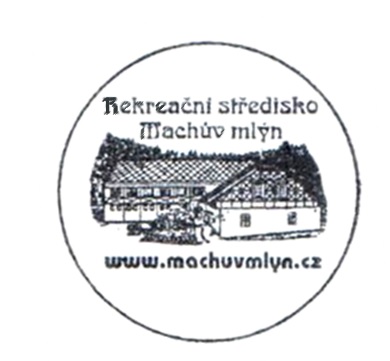 adresa ubytovacího zařízení: 		Lhota 3, pošta Chříč 331 41 Plzeň-severnázev a sídlo provozovatele: 		Jiří Novák, Vrapická 48, 272 03 Kladno 3					IČO: 652 52 446	DIČ: CZ6909020679bankovní spojení: 			138764329 / 0800dále jen „ubytovatel“uzavírají dle ust. § 2326 a násl. zák. č. 89/2012 Sb., občanský zákoník tutoSMLOUVU O UBYTOVÁNÍI.Předmětem této smlouvy je úprava vzájemných vztahů mezi objednatelem a ubytovatelem za účelem zajištění ubytování a stravování pro děti školního věku.II.Ubytovatel se zavazuje dodržovat vyhlášku Ministerstva zdravotnictví č. 106/2001 Sb., o hygienických požadavcích na zotavovací akce pro děti, ve znění pozdějších předpisů.Objednatel i ubytovatel se zavazují dodržovat zákon č. 258/2000 Sb., o ochraně veřejného zdraví a o změně některých souvisejících zákonů, ve znění pozdějších předpisů.III.Ubytovatel se zavazuje poskytnout objednateli ve shora uvedeném ubytovacím zařízení ubytování 
v termínu: od  ______2019________  (den příjezdu)     do  ___.2019____ (den odjezdu).  
Počet ubytovaných osob je: ____207______;      z toho _192_______ dětí a ____17___dospělých osob Na každých započatých 15 dětí, které se dostaví k pobytu je 1 doprovod zdarmaUbytování v první den pobytu začíná nájezdem mezi 				11:00 – 12:00 hod. 
Uvolnění prostor a odevzdání klíčků v poslední den pobytu je nejpozději do 	10:00 hod.IV.Ubytovatel se zavazuje zajistit stravování pro ubytované osoby. Stravování začíná obědem v první den pobytu a končí snídaně  v poslední den pobytu.Strava bude poskytována 5x denně. Denně bude pro ubytované osoby zajištěna snídaně, přesnídávka, oběd, svačina a večeře. Součástí snídaně bude teplý nápoj. Obě hlavní jídla budou teplá a splňovat normy zdravého stravování a strava bude odpovídat věku a fyzické zátěži dětí. Pro ubytované osoby bude zajištěn pitný režim po 24 hod denně. V.Ubytované osoby mají právo užívat prostor vyhrazený jim k ubytování, jakož i společné prostory ubytovacího zařízení a využívat služby s ubytováním spojené.Ubytovatel odevzdá ubytovaným osobám ubytovací prostor ve stavu způsobilém pro řádné užívání a zajistí jim nerušený výkon jejich práv spojených s ubytováním. Poškození majetku střediska bude účtováno. Objednatel se zavazuje, že ubytované osoby budou užívat ubytovací prostor a přijímat služby s ubytováním spojené řádně; bez souhlasu ubytovatele nesmí v ubytovacím prostoru provádět podstatné změny.Objednatel se zavazuje, že ubytované osoby budou respektovat ubytovací a požární řád.Objednatel se zavazuje, že nahlásí rozdělávání ohně ve středisku. Této žádosti může středisko vyhovět, pouze pokud neplatí zákaz rozdělávání ohně. Objednatel se zavazuje, že v chatičkách nebude užívat zásuvky za jiné účely, než nabíjení mobilů a notebooků a dodrží pokyny pro ubytování. Objednatel se zavazuje nahradit případnou prokazatelnou škodu způsobenou ubytovanými osobami na majetku ubytovatele. Poškození v chatičkách bude účtováno dle ceníku, který je uvedený v informacích pro chatičky a na našich stránkách.VI.Objednatel se zavazuje zaplatit ubytovateli za ubytování, služby spojené s ubytováním a stravu cenu dle odstavce 2.Cena za ubytování, služby spojené s ubytováním a stravu včetně DPH a je stanovena takto:za ubytování a stravu dítěte i pedagogického dozoru v chatičkách  ___450,-___________Kč / denza ubytování dítěte i pedagogického dozoru na pokojích se hradí + 100,- Kč příplatek / denCena za ubytování v případě obsazení jednou osobou je s příplatkem 100 %Počet nocí pobytu ___4____příplatek za oběd a balíček na cestu v poslední den ___/_____ Kč / osPříplatek za každého psa je 40,- Kč / den U škol se automaticky počítá se zajištěním vlastních lůžkovin. Lůžkoviny v chatičkách nejsou zahrnuty v ceně. Je potřeba předem oznámit počet.
Ceník lůžkovin:   Komplet 50,-/pobyt 	Deka 20,-/pobyt       Polštář 15,-/pobyt        Spacák 30,-/pobytZáloha 25% bude uhrazena bezhotovostně na základě vystavené zálohové faktury v termínu splatnosti na účet ubytovatele. Doplatek do celkové částky za pobyt bude uhrazen při nástupu na pobyt hotově, případně převodem těsně po uplynutí pobytu. Doplatek za využité služby bude uhrazen na základě skutečně konzumovaných služeb. Ubytovatel je oprávněn od smlouvy odstoupit v případě, že objednatel neuhradí sjednané zálohy ve stanovených termínech. VII.Objednatel může smlouvu vypovědět před uplynutím ujednané doby. Prokáže-li ubytovatel, že nemohl zabránit škodě, která mu vznikla předčasným zrušením ubytování ze strany objednatele, může žádat, aby mu objednatel škodu nahradil.Ubytovatel může před uplynutím ujednané doby smlouvu vypovědět bez výpovědní doby, porušují-li ubytované osoby přes výstrahu hrubě své povinnosti ze smlouvy, anebo dobré mravy.Objednatel může před termínem počátku ubytování od této smlouvy odstoupit. Odstoupení od smlouvy lze učinit výhradně písemným oznámením ubytovateli. Účinky odstoupení nastávají dnem doručení písemného oznámení ubytovateli. Pro případ odstoupení od smlouvy se sjednává odstupné dle § 1992 zákona č. 89/2012 Sb., občanský zákoník.Výše odstupného je odvislá od délky časového období před termínem počátku ubytování. 
Storno poplatky účtují za každého účastníka následně:51 a více dní do zahájení pobytu:		50 % z celkové ceny zálohy 
0 – 50 dní do zahájení pobytu: 		100 % z celkové ceny zálohy (záloha propadá)	Při požadavku na změnu znění rezervace, kterou se nemění její sjednaný předmět, např. změna jména klienta, není zákazníkovi účtován žádný poplatek. Tolerance při změně snížení počtu osob při nástupu je 5 % oproti původní objednávce. Za každou další osobu, která se nedostaví k pobytu, středisko účtuje plnou částku, pokud nebylo po písemném oznámení schválené snížení osob střediskem.Odstupné je splatné dnem doručení písemného oznámení o odstoupení od smlouvy. V případě reklamace je zákazník povinen neprodleně oznámit své požadavky přímo na místě, aby mohly být neprodleně odstraněny. Pokud nebude reklamace podána písemnou formou okamžitě, zaniká tak nárok zákazníka na náhradu později vzniklých škod, kterým by mohl včasným podáním zabránit.Zákazníci po dobu pobytu nejsou pojištěni, nemají-li sjednané pojištění externě.Aktivity ve středisku, které neobsluhuje personál střediska (bazén, trampolína, houpačky, hřiště atd.) jsou 
na vlastní nebezpečí. Fotbalové branky nejsou ukotveny, za bezpečnost dětí si ručí vychovatelé!
VIII.Tato smlouva nabývá platnosti dnem podpisu druhé smluvní strany. Dodatky k této smlouvě lze činit pouze písemnou formou po dohodě obou smluvních stran. Smluvní strany prohlašují, že tuto smlouvy uzavřeli z jejich skutečné, svobodné a vážné vůle.
V …Kladno……dne……6.5.2019…………		       	V …………….……dne………………
………………………………………… 			………………………………………..ubytovatel		          Jiří Novák				objednatel
Jméno školy:Smíchovská střední průmyslová školaSmíchovská střední průmyslová školaSmíchovská střední průmyslová školaAdresa školy: Preslova 25, 152 25 PrahaPreslova 25, 152 25 PrahaPreslova 25, 152 25 Prahazastoupená jednatelem: IČO:61386855DIČ:Jméno kontaktní osoby:Michael KalistaMichael KalistaMichael KalistaTel:E-mail: